   SDH Kožušany-Tážaly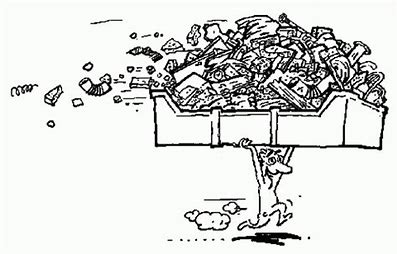                 pořádá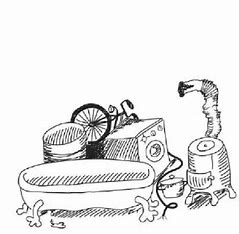      který se uskuteční 16.3. od 9hod                                DĚKUJEME ZA PODPORU